Муниципальное общеобразовательное учреждение«Средняя общеобразовательная школа №9»г. Воскресенска Московской области.                                                                               Разработала Фатеева И.Н.                                                                               учитель начальных классовИгра - викторина «ЧТО? ГДЕ? КОГДА?»/на тему: За здоровьем к растениям./       Цель: 1) Вспомнить о лекарственных растениях, об их значении в жизни человека и животных;2) Показать многообразие лекарственных растений своей местности;Ход классного часа.       Ведущий: Давным-давно, когда не было ни аптек, ни поликлиник,заболевшие люди обращались к знахарям и шаманам. Чем же лечились в те давние времена? Лекарства тогда делали из минералов, трав и животных. Безусловно, всем вам известны лекарственные растения.          Одуванчик, подорожник,          Василёк, шалфей и мята.          Вот зелёная аптека          Помогает вам, ребята!Эти стихи не шутка, а, правда. Если человек знает целебные свойства растений, то ему не нужна аптека. Сегодня мы проводим игру-викторину ЧТО? ГДЕ? КОГДА?  на тему:  «За здоровьем к  растениям».1-й тур называется «Узнай растение».Какая ягода заменяет лимон?(Клюква, содержит лимонную кислоту).Плоды  каких кустарников богаты витамином С?(Черная смородина, шиповник).Какие болезни лечит красавица берёза?(Почки берёзы используют как мочегонное и желчегонное средство).Цветение, каких местных лекарственных растений предвещает кратковременное похолодание? ( Шиповник, черёмуха, дуб)Какие лекарственные растения носят "звериные” названия?(Волчьи ягоды употребляется для лечения в качестве глазных капель, роза собачья (шиповник).Какое болотное растение можно использовать вместо йода и ваты?(Торфяной мох.  Он хорошо впитывает кровь и гной, содержит дезинфицирующее вещество сфагнол)Какое растение индейцы называют «след белого»? Почему? (Подорожник. В Америку это растение привезли европейцы).Ты натер ногу, как помочь себе облегчить боль? Какое растение используется для лечения мелких ран, ушибов, ссадин? (Приложить лист подорожника)Какое лекарственное растение можно есть сырым, вареным, печеным и жареным? Это лекарственное растение используется как наружное средство при лишаях и нарывах? (Лопух).Какой цветок лечит сердце? (Ландыш).Какие огородные растения являются лекарственными? (Лук, тыква, свекла, морковь, чеснок, укроп, петрушка и т. д).Из каких деревьев получают лекарство? (Береза, сосна, ель, липа)Из каких ядовитых растений изготовляют лекарство? (Дурман, белладонна, белена).Какие растения употребляют при простудах? (Малина, аптечная ромашка, крапива, багульник, мать-и-мачеха).Какое лекарственное растение питается мухами и комарами? От какой болезни готовят из него лекарство? (Росянка, от бородавок).Кору какого кустарника применяли против малярии до появления хинина? (Кору ивы).Соком какого растения выводят бородавки, им лечат сыпь и чесотку? (Соком чистотела).Какое растение получило название «мяун-трава»?  При каких болезнях она помогает?(Валериану. Валериановые капли применяют при нервных расстройствах).Краткая информация для детей.Считалось, что название «валериана» было дано растению в честь  римского императора Валериана, правящего в I веке до н.э. В переводе с латинского означает «быть здоровым». В лечебных целях используют корневище валерианы. Отвары и настои применяют в медицине при желудочно-кишечных, сердечных заболеваниях, а также как отличное успокаивающее средство.2-й тур называется «Узнай растение».а) Один из самых ранних цветков в нашем лесу. Часто называют его подснежником, ведь появляется он, когда кое-где еще лежит снег, когда ветрено, холодно.  И как будто дрожит цветок на ветру.(Ответ: ветреница).б) Гирлянда белых колокольчиков висят весной между остроконечными листьями. А летом на месте цветков - красная ягода. Но не бери ее в рот - она ядовита.(Ответ: ландыш)в) Вся поляна покрыта голубыми, синими, розовыми цветами. Все чуть склонили головки, и кажется: вот-вот пробежит ветерок- над поляной послышится тихий серебряный  перезвон.(Ответ: колокольчик)3-й тур называется «Отгадайка».-Обозначь цифрами последовательность стадий развития растений: Семя; Взрослое растение с плодами и семенами;Проросток с развивающим корешком;Взрослое растение с цветками;Проросток с развивающимися стеблем и листочком(Ответ: 1. Семя; 2. Проросток с развивающим корешком; 3. Проросток с развивающимися стеблем и листочком; 4. Взрослое растение с цветками;5. Взрослое растение с плодами и семенами.)4-й тур называется «Отгадай загадки».    1.На пустырях и по дорогам
С соцветьем беленьким сорняк.
Но изучите его свойства-
Быть может, взглянете не так:
Кровотеченье остановит,
В Китае он – салат к столу.
Сорняк живуч:
Семян так много в плоде,
Похожим на суму. (Пастушья сумка).     2. На кустах цветы
Просто чудо красоты!
Шипы - коготочки
Стерегут цветочки. (Шиповник)    3.Есть корень кривой и рогатый,
Целебною силой богатый.
И может, два века 
Он ждет человека
В чащобе лесной
Под кедровой сосной. (Женьшень)   4.Кисть ягоды прекрасная, 
Жёлтая иль красная, 
Я достать её боюсь - 
О шипы уколюсь. 
Но уважаю с детства 
Сердечное средство. (Боярышник)Итог классного часа. 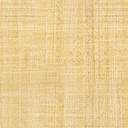 